DISTRICT SCHOOL BOARD OF PASCO COUNTY PARENT RELEASE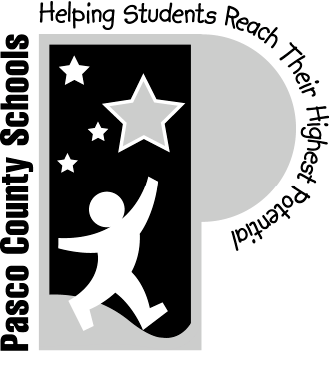        LAND O’ LAKES HIGH SCHOOL PROMMIS Form #166Rev. 9/08If signatures are falsified, the student will not be permitted to attend the prom.Date of Field Trip 4/11/20Teacher LOLHS AdministrationIn consideration of   	  	 having been accepted by theStudent Name – Please Print	Date of Birthprincipal, teacher(s) or other personnel of   ______________LOLHS___________________ School of the District SchoolBoard of Pasco County to go on a school sponsored trip to The Regent: 6437 Watson Rd, Riverview, FL 33578. I, the undersigned, understand that my child is being transported by a privately owned vehicle, and hereby release the District School Board of Pasco County, the individual members of said Board, the Superintendent, the principal, teachers or other employees of the school, and volunteer leaders from any financial responsibility because of sickness of the student while going to, returning from, or attending said field trip or because of any accident in which the student is injured.   To ensure prompt attention in case of sickness or accident, I hereby authorize the person(s) in charge of said trip to incur expense considered necessary for treatment, and I agree to pay for same if this is in excess of the amount paid by any accident or health insurance policy that may be in effect at the time of the sickness or accident.In any situation in which the safety and security of students might be compromised (i.e., Red Alert Status issued by the Department of Homeland Security, severe weather conditions, etc.) the District School Board of Pasco County will take the necessary steps to ensure the safety of its students and staff, including the cancellation of scheduled field trips and school events.  Should this trip or event be cancelled as a result of such an event, the District cannot guarantee any monies (including deposits) will be refunded by the vendor(s) associated with this transaction.   Therefore, students, parents, guardians, etc., are hereby cautioned and advised that the District will not be liable for any reimbursementsassociated with this event that are not refunded by the vendor(s) and returned to the District.Name of Parent or Guardian – Please Print	DateSignature of Parent or Guardian	Home Phone	Cell Phone	Business PhoneStreet, Rural Route, or P.O. Box                                               City	                                 State                             Zip Code              Name of Additional Emergency Contact                              Relationship to Student                                   PhoneDISTRIBUTION: White – return to the school; Parent- make a copy for your records